						 	Description:   32oz Blueberry Topseal Tray		 					Item number: RPTS2034
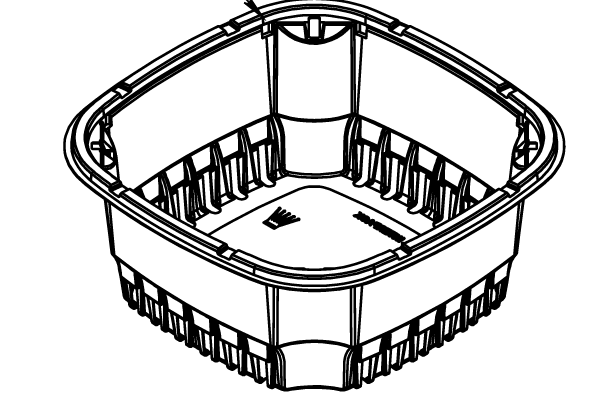 Product InformationProduct Dimension inches  (L x W x H): 7.520 x 7.520 x 3.06Product Gram Weight:   32g (+/- 2g)Color:	 Clear     Material: RPET	    Shape   RectangularProduct Type: Topseal  	                  	      Case Dimension (in inches):  23.125 x 15.5 x 18           		Case Pack:	450pcs				       	Case Net Weight (in lbs.):  32 lbsCases Per Pallet:	20	                 		   Pallet Pattern (TI x HI):  5 x 4Pallet Weight (lbs.)  680 lbs	        	